Erasmus+ / Campus Mundi Programme, Student Mobility for Traineeship Confirmation of arrivalWe confirm that the above mentioned student has arrived at our Organization and has started his/her professional practice (traineeship)(The student has to upload this document to www.scholarship.hu within one week after the arrival.)Confirmation of departureWe confirm that the above mentioned student has completed the traineeship programme and is leaving our Organization(The student has to upload this document to www.scholarship.hu within one week after the departure.)Confirmation form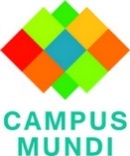 Name of the exchange studentField of studyHome UniversityErasmus code of the Home UniversityHost Organization/CompanyDepartmenton (dd/mm/yyyy)Responsible person / mentor / supervisor at the Host OrganizationName:Name:Responsible person / mentor / supervisor at the Host OrganizationPosition:Position:Responsible person / mentor / supervisor at the Host OrganizationEmail address:Email address:DateStampSignatureStampon (dd/mm/yyyy)the Traineeship Certificate(Learning Agreement, part: After the mobility)       is enclosed       is enclosedthe Traineeship Certificate(Learning Agreement, part: After the mobility)       will be sent directly to the International Office of the Home University       will be sent directly to the International Office of the Home UniversityResponsible person / mentor / supervisor at the Host OrganizationName:Name:Responsible person / mentor / supervisor at the Host OrganizationPosition:Position:Responsible person / mentor / supervisor at the Host OrganizationEmail address:Email address:DateStampSignatureStamp